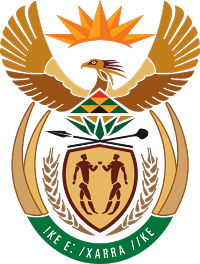 MINISTRY FOR COOPERATIVE GOVERNANCE AND TRADITIONAL AFFAIRSNATIONAL ASSEMBLYQUESTIONS FOR WRITTEN REPLYQUESTION NUMBER 2016/579DATE OF PUBLICATION: 04 MARCH 2016579.	Ms N I Tarabella Marchesi (DA) to ask the Minister of Cooperative Governance and Traditional Affairs: What were the legal costs incurred by each (a) local, (b) district and (c) metropolitan municipality in the 2014-15 financial year?					NW685EReply:The question by the Honourable member should be directed to the National Treasury. The National Treasury manages the expenditure and the budgets of municipalities in line with the provisions in the Municipal Finance Management Act. Municipalities report budgetary matters in terms of s71 of the MFMA and are best placed to respond to matters relating to budget and expenditures of all municipalities.